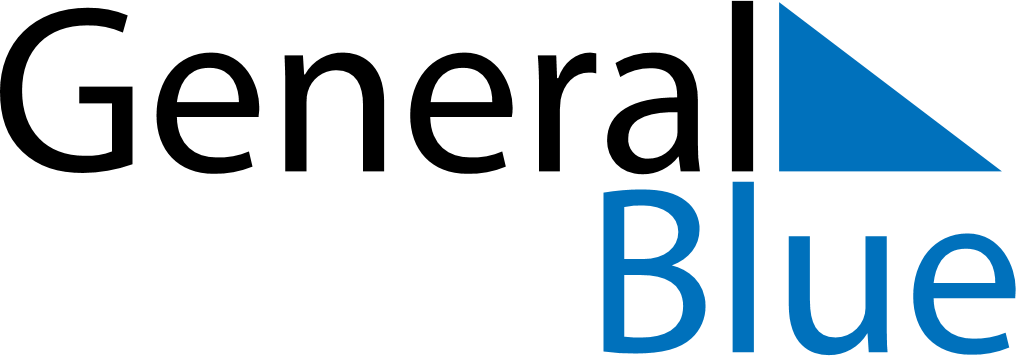 July 2021July 2021July 2021TurkeyTurkeySUNMONTUEWEDTHUFRISAT1234567891011121314151617Democracy and National Unity Day18192021222324Feast of the Sacrifice (Eid al-Adha)25262728293031